short-term exchanges of groups of pupilsfamiliesTHE week of sportsevaluation questionnaire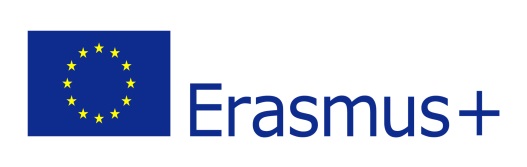 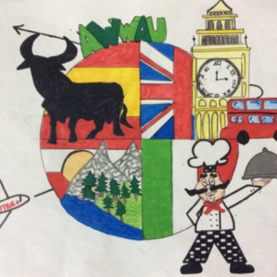 a wonderful world around us2015-ka219-es01-016089Write YES or NO next to the following statement:Write YES or NO next to the following statement:We have attended meetings to learn about the project, the criteria to choose students involved and the activities to be done during the trips. YValue from 0 (not at all), 1 (a little bit), 2 (all right), 3 (quite liked), 4 (loved  it) the following statements:Value from 0 (not at all), 1 (a little bit), 2 (all right), 3 (quite liked), 4 (loved  it) the following statements:I think my son/daughter has practiced the language during the trip and during the visit of the guest students.YMy son/daughter could contact us during the trip.YOur guest could contact his/her family during his/her stay in our family home.YWe think this type of project improves the students learning process.YOur son/daughter is more motivated now to learn second languages.YWe have been told about the activities to be done before, during and after the trip.YWe would recommend other families to participate in this project.YSUGGESTIONS FOR IMPROVEMENTSUGGESTIONS FOR IMPROVEMENT